To be placed in The Pilbara News for the 27th January & 3rd February 2021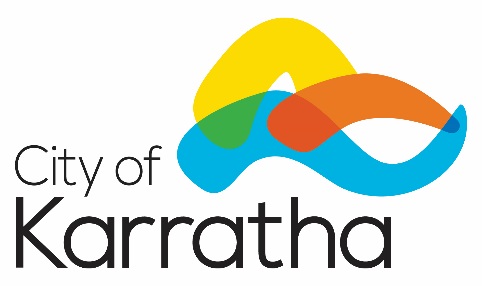 PROPOSAL TO DISPOSE OF PROPERTYThe City of Karratha proposes to lease Tenancy Office 6, being situated at the Karratha Leisureplex, Crown Reserve 50903, Lot 556 (2) Broadhurst Rd, Stove Hill. The lease is proposed to be for a term of 2 years including extension options of 1 year + 1 year. The market rental value of the disposition was assessed at $550 per month (inc GST) on 8th January 2021 for the 45 square metre office, plus outgoings to be determined.Members of the public are invited to make submissions in relation to the proposal.Submissions should be made to the Leasing Officer leasing@karratha.wa.gov.au or City of Karratha, PO Box 219, Karratha WA 6714 by 2.00pm Friday 12th February 2021. Chris AdamsChief Executive Officer